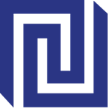 VILNIAUS UNIVERSITETO TARPTAUTINIŲ SANTYKIŲ IR POLITIKOS MOKSLŲ INSTITUTO DIREKTORIUSDėl EGZAMINŲ ir ĮSKAITŲ LAIKYMO VU tspmi2020 m. gruodžio 16 d. VilniusT v i r t i n u  Politikos mokslų bakalauro studijų rudens semestro egzaminų ir įskaitų tvarkaraštį:I kursasII kursas III kursas IV kursas Pasirenkamieji dalykai BUS dalykai Direktorė							dr. Margarita ŠešelgytėArenida Glušinskienė, 251 41 36Dalykas Dėstytojas DataLaikasEkonomikos pagrindaiV. KuokštisS. Spurga2021-01-0612 val.Politikos mokslų pagrindaiA. RamonaitėI. Petronytė-UrbonavičienėD. Kaminskas2021-01-1312 val.Klasikinės politinės teorijosV. BartninkasL. Jokubaitis --Anglų kalba L. ArcimavičienėR. Valiukienė O. IvancuV. Jankauskaitė-JokūbaitienėD. Bogdanovič2020-12-172021-01-08
2020-12-222020-12-172020-12-22Paskaitos metu10 val.Paskaitos metuPaskaitos metuPaskaitos metuDalykas Dėstytojas Data Laikas Teisės pagrindaiJ. Baltrimas 2021-01-1510 val.Socialinių mokslų tyrimo metodai I. Vinogradnaitė2021-01-1111 val.Tarptautinių santykių teorijos V. BeržiūnasI. Koreivaitė M. Antonovič2021-01-0810 val. Lietuvos politinės minties istorija A. Jankauskas J. DementavičiusV. Mačkinis2021-01-04Atviros prieigos egzaminasDalykas Dėstytojas Data Laikas Medijų politikaJ. KavaliauskaitėI. Petronytė-Urbonavičienė2021-01-0511 val.Tarptautinių santykių istorija D. Šlekys2021-01-1210 val.Tarptautinė politikaM. ŠešelgytėL. Jonavičius2021-01-0511.30 val.Šiuolaikinės demokratijos problemos L. GudžinskasJ. Ulinskaitė2021-01-1211 val.Tarptautinė ekonomika V. KuokštisM. Tilindis 2021-01-1115 val. Viešoji ekonomika R. Kuodis M. Skuodis2021-01-05Dalykas Dėstytojas DataLaikas Bakalauro darbo seminaras J. Dementavičius --Profesinė praktika M. ŠešelgytėA. JankauskasT. Janeliūnas J. UlinskaitėL. Strupinskienė2021-01-07Dalykas Dėstytojas DataLaikasAktualiausi post-politikos klausimaiN. Putinaitė--Karo sociologijaD. Šlekys2020-12-2113.15 val.Karo studijosD. Šlekys2020-12-229.45 val.Kritinės teorijos įvadasN. Arlauskaitė2020-12-2218 val.NacionalizmasV. Jurkonis2021-01-059 val. Neortodoksinė politinė teorijaA. JokubaitisL. Jokubaitis2021-01-1811 val..Politinis ir radikalus islamas I. Koreivaitė2021-01-0415 val. Žiniasklaida ir konfliktasN. Maliukevičius 2021-01-0615 val.Strateginė politinė komunikacijaN. Maliukevičius 2020-12-1810 val. Žmogaus teisėsE. Leonaitė 2021-01-1511 val. Azijos ir Ramiojo vandenyno studijosK. Andrijauskas2021-01-2011.30 val.Kinijos vidaus ir užsienio politikaK. Andrijauskas 2021-01-1513 val.Lotynų Amerikos studijosI. Giedraitytė2021-01-2217 val.Ryšiai su visuomene: idėjų istorija ir socialinė galiaD. Bedulskis2020-12-21Rusijos studijos L. Jonavičius 2021-01-1510 val.Šiaurės šalių studijosL. Gudžinskas2021-01-1315 val.Vakarų Europos studijosL. Kojala--Vidurio Europos studijosV. Sirutavičius 2021-01-1510 val. Dalykas Dėstytojas DataLaikasTarptautinė politikaV. Beržiūnas 2021-01-0710 val. Karo studijosD. Šlekys2021-01-0710 val. ES studijų pagrindaiG. Vitkus 2021-01-0717 val.Kylantys pasaulio regionaiR. VilpišauskasK. AndrijauskasIslamas: nuo tradicinio iki radikalausI. Koreivaitė2021-01-0715 val. 